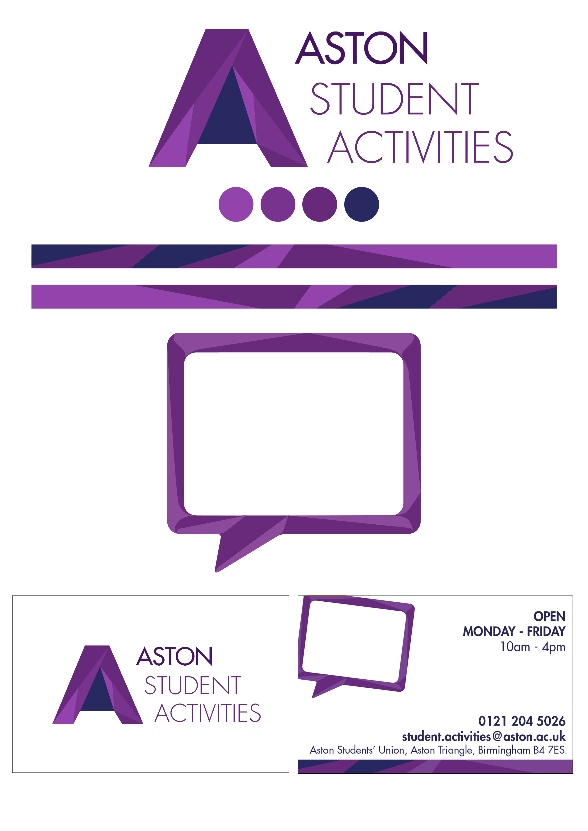 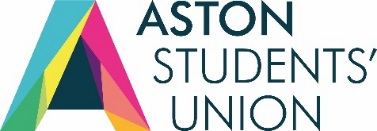 Accident Report FromPlease use this form to record the information of the accident, the accident can be with an object or another driver.Please take as many pictures of the damage to the vehicle you were driving and if there was a 3rd party involved please make sure you take as many pictures as you can of their vehicle. If the accident occurs outside of office hours and results in MAJOR INJURY OR DEATH please call Aston University security immediately on 0121 204 4803 then complete this form. If the accident was with another vehicle please fill in section 3: if it was not then please skip to section 4	Section 1:Section 1:Surname:Forename:Today’s Date (DD/MM/YYYY)Club/Society/Group:Registration of your vehicle:Contact NumberEmail:Home Address:Section 2: Please answer the following questionsTime and Date of accident? (HH:MM AM/PM) (DD/MM/YYYY)Name of driver?Where did it happen? (Street Town, Please give as much details as possible)What were the weather conditions like?What were the road conditions like?Nature of damage to your vehicle? (Please specify if it is superficial or heavily damage again please try and provide as much details in terms of which panel(s) are damaged)What speed were you travelling at?Has the driver had any accidents in the last 5 years? (Please specify if there were at fault or not)Details of Injuries: (If anybody was injured please fill in)Details of Injuries: (If anybody was injured please fill in)Details of Injuries: (If anybody was injured please fill in)Name of Injured PartyVehicle Nature of InjurySection 3: 3rd PartySection 3: 3rd PartyMake, Model, Colour of Vehicle:Registration number:Driver’s full name:Driver’s address:Driver’s telephone number: Nature of damage to their vehicle:Their insurance company: Policy number:Any passengers if so how many:Section 4: Please answer the following questionsHow did the accident occur?Was there any witnesses?If there are witnesses please give their details below:Name:AddressContact Number: Name:Address;Contact Number:Please use diagrams to illustrate how the accident occurred and show the impact, please show road markings, road names and use as many steps as you need in order to fully show the accident.Please give any additional information that we may need to know:STATEMENT OF TRUTH:STATEMENT OF TRUTH:STATEMENT OF TRUTH:STATEMENT OF TRUTH:STATEMENT OF TRUTH:STATEMENT OF TRUTH:Proceeding for contempt of court may be brought against anyone who makes or causes to be made a false statement in a witness statement verified by a statement of truth.  I believe that the facts stated in this witness statement are true.  I have read and understood the declarations above.Proceeding for contempt of court may be brought against anyone who makes or causes to be made a false statement in a witness statement verified by a statement of truth.  I believe that the facts stated in this witness statement are true.  I have read and understood the declarations above.Proceeding for contempt of court may be brought against anyone who makes or causes to be made a false statement in a witness statement verified by a statement of truth.  I believe that the facts stated in this witness statement are true.  I have read and understood the declarations above.Proceeding for contempt of court may be brought against anyone who makes or causes to be made a false statement in a witness statement verified by a statement of truth.  I believe that the facts stated in this witness statement are true.  I have read and understood the declarations above.Proceeding for contempt of court may be brought against anyone who makes or causes to be made a false statement in a witness statement verified by a statement of truth.  I believe that the facts stated in this witness statement are true.  I have read and understood the declarations above.Proceeding for contempt of court may be brought against anyone who makes or causes to be made a false statement in a witness statement verified by a statement of truth.  I believe that the facts stated in this witness statement are true.  I have read and understood the declarations above.Driver’s Signature:Date: